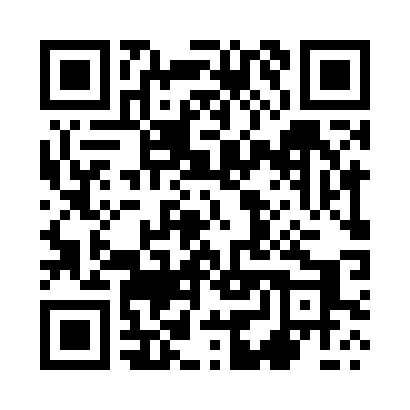 Prayer times for Sidory, PolandMon 1 Apr 2024 - Tue 30 Apr 2024High Latitude Method: Angle Based RulePrayer Calculation Method: Muslim World LeagueAsar Calculation Method: HanafiPrayer times provided by https://www.salahtimes.comDateDayFajrSunriseDhuhrAsrMaghribIsha1Mon3:516:0012:324:587:059:062Tue3:485:5812:324:597:079:083Wed3:455:5512:315:017:099:114Thu3:425:5312:315:027:119:145Fri3:385:5012:315:037:139:166Sat3:355:4812:315:057:159:197Sun3:325:4512:305:067:179:228Mon3:285:4312:305:077:189:249Tue3:255:4012:305:097:209:2710Wed3:215:3812:305:107:229:3011Thu3:185:3612:295:117:249:3312Fri3:145:3312:295:137:269:3613Sat3:115:3112:295:147:289:3914Sun3:075:2812:295:157:309:4215Mon3:035:2612:285:167:329:4516Tue3:005:2412:285:187:339:4817Wed2:565:2112:285:197:359:5118Thu2:525:1912:285:207:379:5419Fri2:485:1712:275:217:399:5720Sat2:445:1412:275:237:4110:0121Sun2:405:1212:275:247:4310:0422Mon2:365:1012:275:257:4510:0823Tue2:325:0812:275:267:4710:1124Wed2:275:0512:265:287:4910:1525Thu2:235:0312:265:297:5010:1826Fri2:195:0112:265:307:5210:2227Sat2:154:5912:265:317:5410:2628Sun2:144:5712:265:327:5610:2929Mon2:134:5412:265:337:5810:3030Tue2:134:5212:265:358:0010:31